Il est interdit aux candidats de signer leur composition ou d'y mettre un signe quelconque pouvant indiquer sa provenance.Baccalauréat Professionnel SYSTÈMES ÉLECTRONIQUES NUMÉRIQUESChamp professionnel : ÉlectroDomestiqueDurée 4 heures – coefficient 5Notes à l’attention du candidatLe sujet comporte 3 parties différentes :partie 1 : mise en situation avec présentation du projet d’installation ;partie 2 : questionnement tronc commun ;partie 3 : questionnement spécifique.Vous devez répondre directement sur les documents du dossier sujet dans les espaces prévus, en apportant un soin particulier dans la rédaction des réponses aux différentes questions.Vous ne devez pas noter vos nom et prénom sur ce dossier hormis dans la partie anonymat en haut de cette page.Vous devez rendre l’ensemble des documents du dossier sujet en fin d’épreuve.L’usage de tout modèle de calculatrice, avec ou sans mode examen, est autorisé.Dès que le sujet vous est remis, assurez-vous qu’il est complet.Partie 1 : mise en situation	La communauté de communes du Grand NancyCréée en décembre 1995, la Communauté Urbaine du Grand Nancy est composée de vingt communes et regroupe266.000 habitants. C'est la cinquième en France par ordre d'importance. Sa position stratégique au cœur de la Lorraine en fait le nouveau territoire de l'innovation.Les projets d’installation concernent l’hôtel de la communauté urbaine et le palais des sports Jean Weille.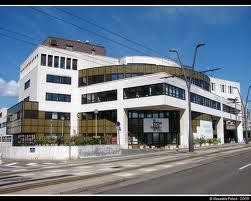 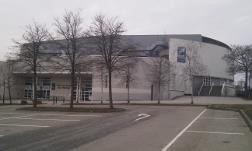 Hôtel du Grand Nancy, viaduc Kennedy	Palais des sports Jean Weille, NancyProjets d’installationLes projets d’installation à l’hôtel du Grand Nancy sont :le remplacement des différents appareils électrodomestiques de la cafétéria jouxtant les salles  des  conseils ;la modernisation de l’installation multimédia de la conciergerie ;la mise aux normes des éclairages de sécurité des salles de commission ;l’évolution et mise aux normes des systèmes d’incendie et de vidéosurveillance ;le déplacement du panneau d’affichage lumineux de l’accueil et l’adaptation de sa liaison au réseau informatique ;l’installation et la mise en service d’un radar pédagogique.La modernisation de la salle de réception (VIP) du Palais des sports Jean Weille de Nancy comprend :le raccordement de la salle de réception ainsi que les bureaux des médecins et des kinésithérapeutes au réseau informatique métropolitain (RMT) du Grand Nancy ;l’installation d’un sous-répartiteur dans la régie de la salle de réception ;l’installation et le paramétrage de téléphones IP sur un Cluster Call Manager ;l’installation d’un éclairage de scène dans la salle de réception ;la modernisation de la sonorisation de la salle de réception.Partie 2 : questionnement tronc commun	Projet d’installation à l’hôtel du Grand NancyVous êtes technicien(ne) d’une entreprise à Nancy. Cette société a un contrat de maintenance avec la Communauté Urbaine du Grand Nancy. Les termes de ce dernier comprennent : le conseil, le remplacement des matériels obsolètes ainsi que la maintenance préventive et corrective des systèmes électrodomestiques.La cafétéria de l’hôtel du Grand Nancy est actuellement équipée de différents appareils électrodomestiques :Les différents matériels implantés dans la salle de réunion sont utilisés de manière occasionnelle et adaptés à l’utilisation de cette pièce. Les nouveaux systèmes devront être d’emploi facile, d’un entretien simple et limité.Remplacement de la table de cuissonVous devez réaliser le remplacement de la table de cuisson fonte Fagor 2FI-4EX par un modèle induction Whirlpool ACM801/NE. La table de cuisson sera déposée et recyclée par une entreprise spécialisée dans le recyclage des produits en fin de vie.Pour cette partie vous vous référerez aux documents ANNEXES N°1, 2, 3 et 5.Question 2.1.1Avant toute opération, vous devez recueillir les caractéristiques :électriques de l’installation et vérifier qu’elles sont conformes à la norme NFC 15-100 ;d’encombrement de la table de cuisson actuelle et de la nouvelle table prévue.Compléter les tableaux suivants à partir de la documentation techniqueLe responsable de travaux chargé de ce local s’interroge sur la pertinence du choix de la nouvelle table de cuisson induction, en matière d’économie d’énergie. Pour répondre à son questionnement, il vous est demandé de comparer les rendements de ces deux tables de cuisson en chauffant deux litres d’eau de 25°C à 100°C.Question 2.1.2Compléter les tableaux suivants.En accord avec le client, vous installez la table de cuisson induction. L’ancienne table fonte était branchée sur une sortie de câble 32 A.Question 2.1.3Relever sur le schéma de répartition unifilaire en ANNEXE N°5, la désignation du disjoncteur à consigner pour pouvoir intervenir spécifiquement et en toute sécurité sur la table de cuisson.Question 2.1.4Cocher le niveau d’habilitation nécessaire, suivant la norme NFC 18-510, pour réaliser une consignation pour vous- même.Question 2.1.5Indiquer ci-dessous les quatre étapes de cette consignation.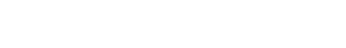 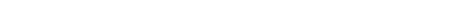 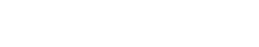 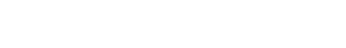 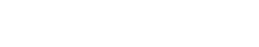 Question 2.1.6Relever dans la documentation en annexe, les liaisons à réaliser entre la sortie de câble et le bornier de la table induction.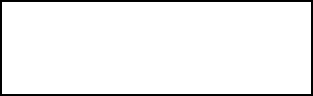 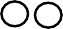 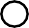 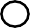 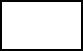 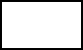 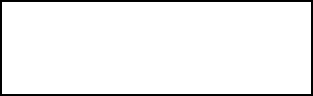 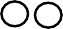 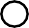 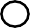 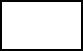 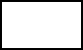 Modernisation de l’installation audiovisuelle de la conciergerieVous êtes technicien(ne) d’une entreprise chargée de procéder au remplacement et à l’installation des matériels audiovisuels ci-dessous :dans le salon, un téléviseur 3D, un lecteur Blu-ray, une BOX EVOLUTION SFR ;dans la chambre, un TV plasma.Synoptique de l’installation à réaliser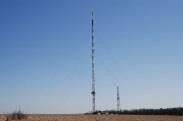 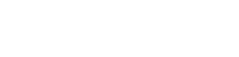 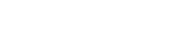 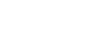 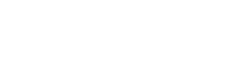 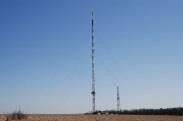 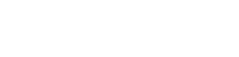 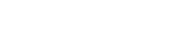 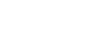 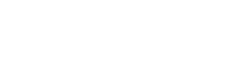 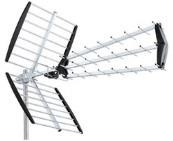 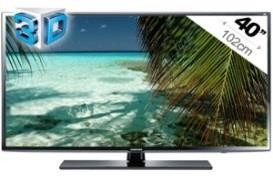 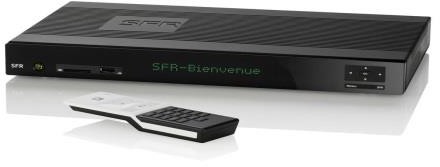 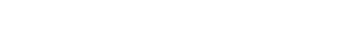 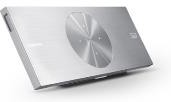 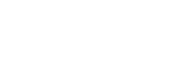 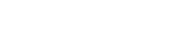 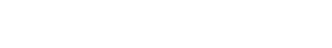 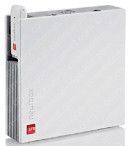 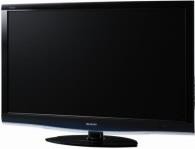 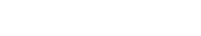 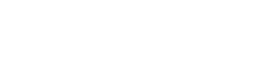 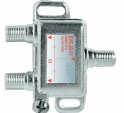 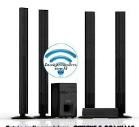 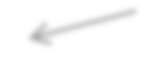 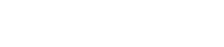 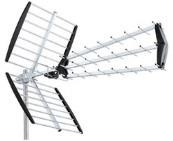 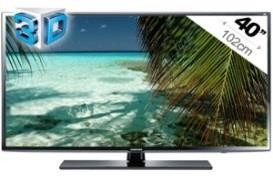 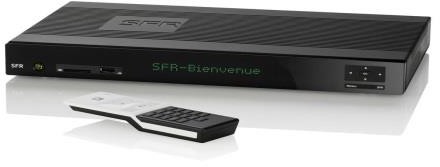 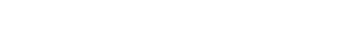 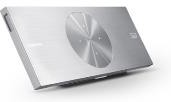 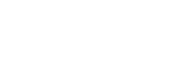 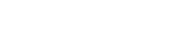 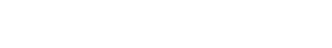 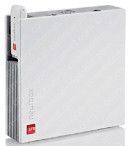 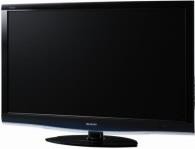 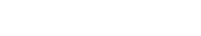 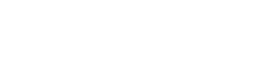 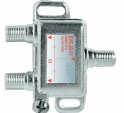 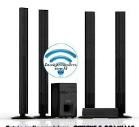 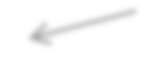 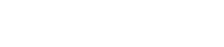 Téléviseur LCD 3D SalonDescriptif des liaisons du synoptiqueDans le cadre de la préparation des équipements à installer et avant de vous rendre chez le client, vous devez préparer l’ensemble des matériels et des accessoires à emporter.Lors de l’achat du lecteur Blu-ray, les accessoires ne sont pas fournis.Question 2.2.1Choisir en cochant le type du cordon L3 permettant la lecture de film en 3D à l’aide des documentations techniques situées en ANNEXE N°7, 8 et 9.HDMI 1.1HDMI 1.2HDMI 1.3HDMI 1.4Question 2.2.2Choisir le modèle de lunettes 3D permettant la visualisation d’un contenu 3D à l’aide des documentations  techniques situées en ANNEXE N°6 et 9.3D PTA416/004100GB3DSPORT3D CLASSIC BLEUQuestion 2.2.3Sur le synoptique de l’installation apparaît un répartiteur d’antenne. Expliquer la fonction du répartiteur d’antenne.Question 2.2.4Vous devez réaliser le cordon de la liaison L2 (cf. synoptique p5). Vous disposez, dans votre véhicule, de câbles et de connecteurs.Relier le type de câble adapté à cette liaison aux connecteurs adéquats.Question 2.2.5Identifier sur la documentation technique du téléviseur 3D située en ANNEXE N°9, la fonction qui lui permet d’utiliser une liaison avec internet et préciser quelle modification il faut apporter aux raccordements.Remise aux normes de l’éclairage de sécurité des salles de commissionLe système d’éclairage de sécurité de l’hôtel de la Communauté Urbaine du Grand Nancy est constitué de BAES Sati évolutif, d’ambiance et d’évacuation de marque Legrand. Ils sont répartis par zones et gérés par des télécommandes situées dans les locaux électriques. Ces télécommandes sont reliées au système incendie (en cas de déclenchement du système incendie, l’éclairage de sécurité se met en service).L'établissement est un ERP classé en type W de 3ème catégorie.Vous êtes missionné(e) par le Grand Nancy pour :étudier l’installation existante ;vérifier si l’installation d’éclairage de sécurité des salles de commission 1, 2 et 3 au niveau du rez-de-chaussée est en conformité avec la réglementation en vigueur.Étude de l’installation existanteIdentification des types et des caractéristiques des BAES installés.Question 2.3.1Donner le type (ambiance ou évacuation) et le rôle des différents BAES, à l’aide de l’extrait de la documentation située en ANNEXE N°10.Question 2.3.2Compléter sur le document ci-dessous le type des différents BAES installés.Vous indiquerez « AMB » pour un BAES d’ambiance et « EVA » pour un BAES d’évacuation.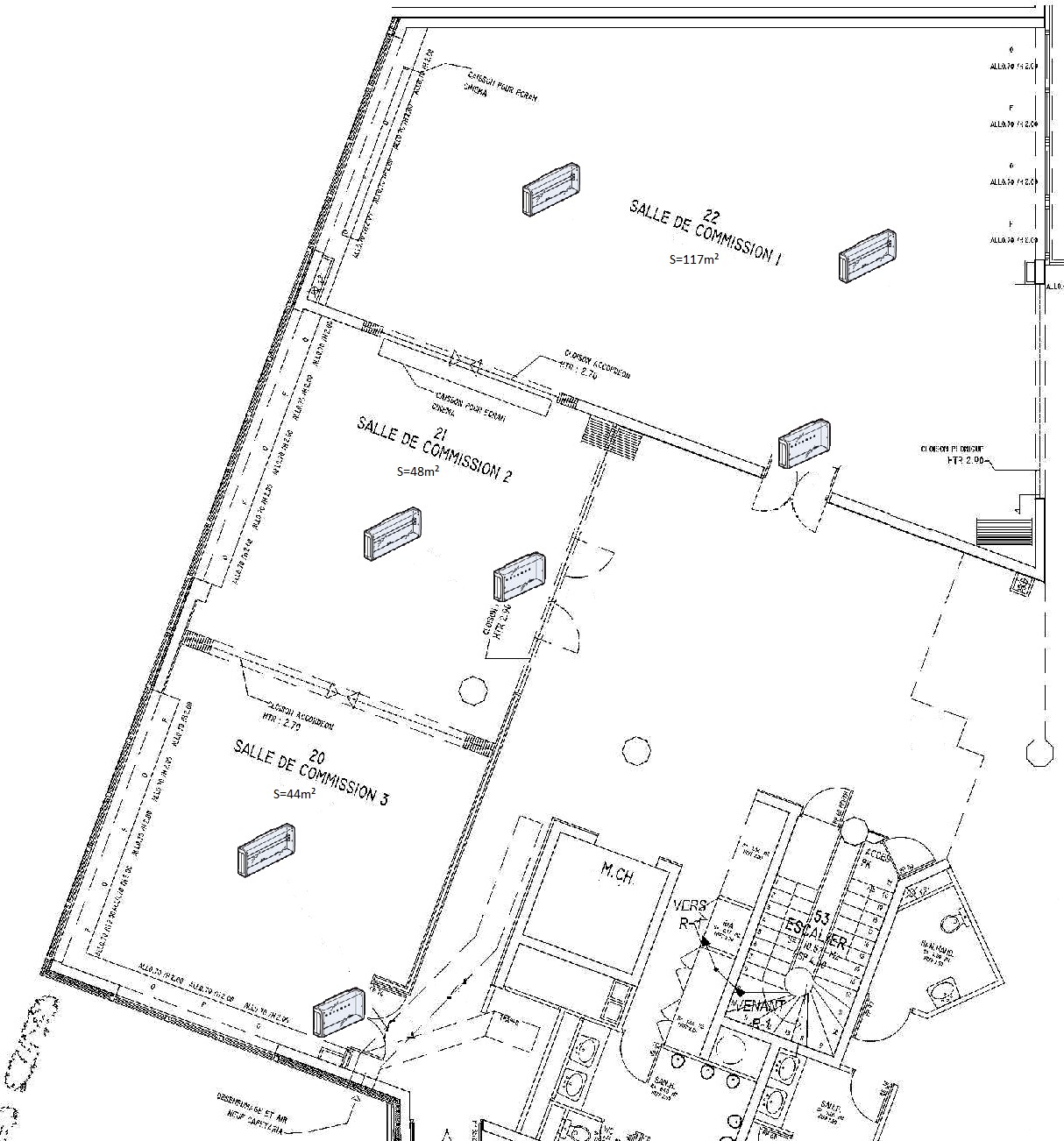 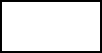 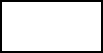 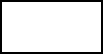 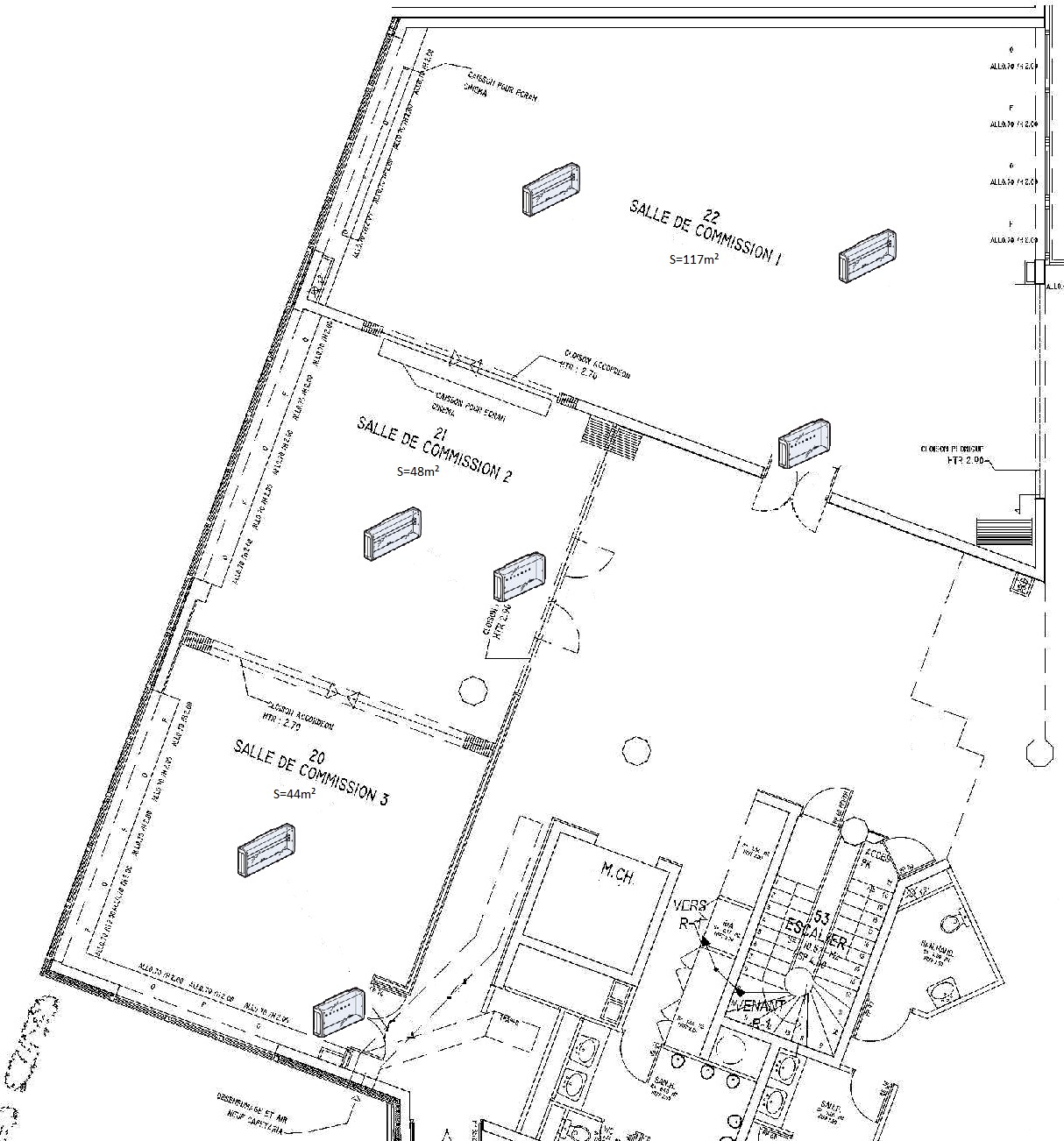 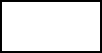 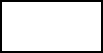 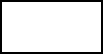 Question 2.3.3Donner le flux lumineux et l’autonomie des différents BAES utilisés, en vous aidant de l’extrait de la documentation située en ANNEXE N°10.Vérification de la conformité de l’installation aux normes NF C 71-800 et NF C 71-801Question 2.3.4Indiquer si le flux lumineux du BAES Sati évolutif 0625 25 est suffisant. Justifier votre réponse.Question 2.3.5Donner le flux lumineux réglementaire minimal, en lumens par mètre carré, de l’éclairage d’ambiance d’un local pendant la durée de fonctionnement.Question 2.3.6Compléter le tableau ci-dessous afin de vérifier si le flux lumineux de chaque salle est conforme à la norme.Question 2.3.7Donner, au regard de la norme, le nombre minimal de blocs d’ambiance que doit posséder un local et indiquer si les salles de commission sont conformes à la réglementation.Modification de la liaison du panneau d’affichage d’accueilLes hôtesses d’accueil ont en charge la gestion du panneau lumineux d’information placé à l’entrée del’hôtel de la Communauté Urbaine du Grand Nancy. Elles sont chargées d’effectuer la programmation de ce dernier. Jusqu’alors ce panneau était connecté exclusivement à leur poste de travail par le biais d’une liaison RS232.Votre entreprise doit déplacer ce panneau d’affichage et le raccorder au réseau local de façon à le rendre potentiellement accessible au plus grand nombre d’employés. Ce nouveau positionnement ne permet plus d’utiliser la liaison RS232 pour sa programmation.Vous êtes chargé(e) de :recenser les caractéristiques de l’installation existante ;vérifier le paramétrage du convertisseur.Recherche des caractéristiques de l’installation existanteQuestion 2.4.1Le panneau communique par une liaison RS232.Rechercher, dans la documentation en ANNEXE N°11, les deux caractéristiques qui limitent son utilisation.Question 2.4.2Compléter le diagramme sagittal de fonctionnement du système en y ajoutant le convertisseur Ethernet/RS232. Pour ce faire, rayer la ou les liaisons inutiles. Définir les liaisons à ajouter.Vérification du paramétrage du convertisseur Ethernet/ RS232Question 2.4.3Vérifier, à partir de la documentation technique du convertisseur Ethernet/RS232 situé en ANNEXE N°12, que les paramétrages de la liaison série du panneau et du convertisseur sont compatibles.Question 2.4.4Le panneau est intégré au VLAN Accueil.Cocher, à partir de la documentation technique située en ANNEXE N°14, la ou les adresses IP utilisables par le panneau d’affichage.□ 192.168.1.1□ 172.25.5.10□ 172.25.43.5Donner le masque de sous réseau en notation décimale correspondant à l’adresse IP du panneau choisie précédemment.Modernisation de la salle de réception (VIP) du Palais des Sports Jean WeilleLe palais des sports Jean Weille dispose d’un réseau de vidéoprojecteurs se situant dans la salle VIP. Il est constitué de 5 vidéoprojecteurs NEC V260W (V1 à V5) permettant à tous les convives d’assister à des projections diverses ou aux interviews des joueurs depuis leur table. Ces vidéoprojecteurs sont contrôlés et paramétrés à distance par le PC de la régie.Le client souhaite conserver ce matériel (vidéoprojecteurs, PC de contrôle VIP) mais désire d’une part moderniser son interconnexion et d’autre part le relier au réseau métropolitain.Plan de l’installation du réseau des vidéoprojecteurs de la salle VIP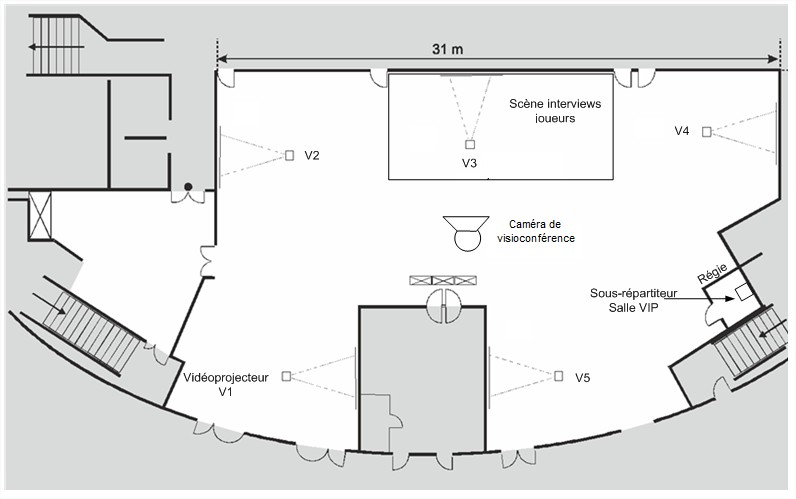 Schéma du réseau informatiqueBureau 3 : EntraîneursBureau 2 : KinésithérapeutesBureau 1 : Médecins du sportVLAN TOIP et DATAG 0/1G 0/2G 0/1Poste VIP.10Réseau Fibre RMTCommutateur Répartiteur Principal Salle de sportsJean Weille SW-WEILLECommutateur Sous- répartiteur SALLE VIPSW-VIPBureau 4 : ConciergePoste RégieSalle VIP : Régie de contrôleVLAN VIP : 172.25.50.0 /24Vidéo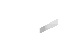 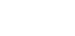 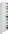 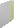 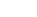 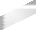 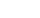 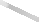 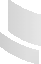 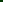 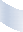 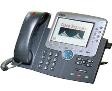 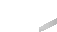 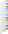 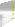 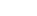 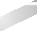 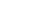 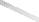 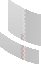 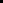 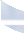 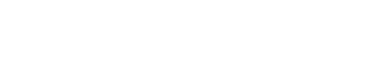 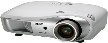 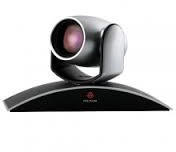 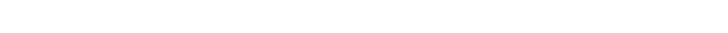 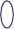 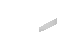 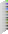 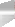 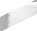 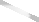 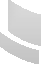 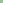 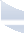 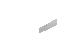 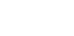 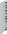 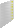 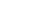 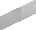 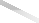 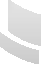 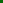 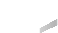 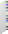 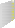 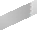 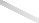 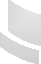 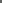 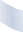 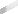 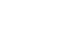 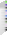 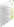 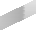 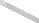 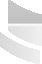 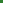 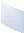 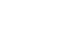 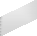 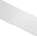 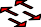 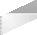 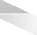 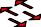 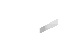 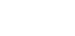 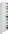 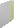 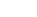 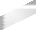 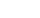 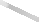 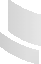 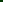 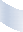 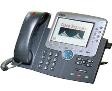 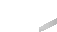 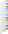 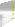 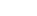 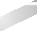 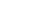 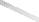 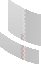 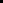 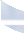 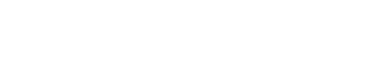 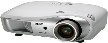 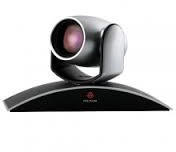 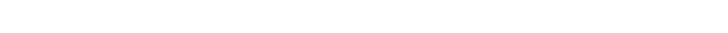 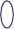 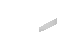 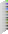 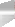 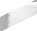 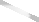 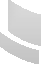 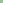 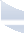 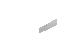 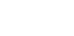 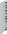 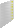 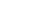 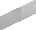 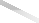 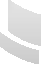 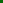 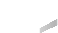 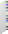 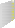 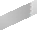 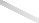 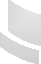 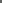 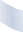 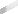 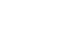 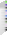 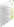 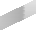 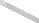 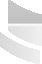 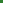 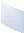 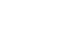 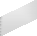 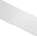 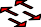 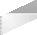 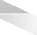 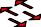 V1 : Salle VIP.1V2 : Salle VIP.2V3 : Salle VIP.3V4: Salle VIP.4V5: Salle VIP.5Camera POLYCOM HDX 7000.6Décodage des documents relatifs à l’installationQuestion 2.5.1Pour faciliter la fluidité et la gestion des trafics, des VLANs sont déclarés sur le commutateur du sous répartiteur du palais des sports Jean Weille.Entourer sur le schéma situé en page précédente, les matériels (sans les commutateurs) raccordés au VLAN VIP.Question 2.5.2Identifier, à partir du plan et du schéma situés en page précédente, l’adresse IP du VLAN VIP et préciser sa fonction.Question 2.5.3Recueillir, les informations nécessaires à votre intervention en complétant la nomenclature suivante, à partir de la table d’adressage du Palais des sports, de la table d’affectation des ports du commutateur SW -VIP et/ou du schéma du réseau informatique situés en ANNEXE N°14.Décodage	des	documents	relatifs	aux	vidéoprojecteurs	puis	paramétrage	du vidéoprojecteur 3Question 2.5.4Recueillir, les informations nécessaires à votre intervention en complétant la nomenclature suivante, à partir de la table d’adressage du Palais des sports, de la table d’affectation des ports du commutateur SW-VIP et/ou du schéma du réseau informatique situés en ANNEXE N°14.Question 2.5.5La passerelle est déclarée sur le commutateur SW-VIP avec la dernière adresse possible du VLAN VIP.Compléter sur la fenêtre de configuration située à la page suivante correspondant au paramétrage IP du vidéoprojecteur V3, les champs DHCP, IP ADDRESS, SUBNET MASK et DEFAULT GATEWAY, en respectant le plan d’adressage proposé en ANNEXES N°14 et 16.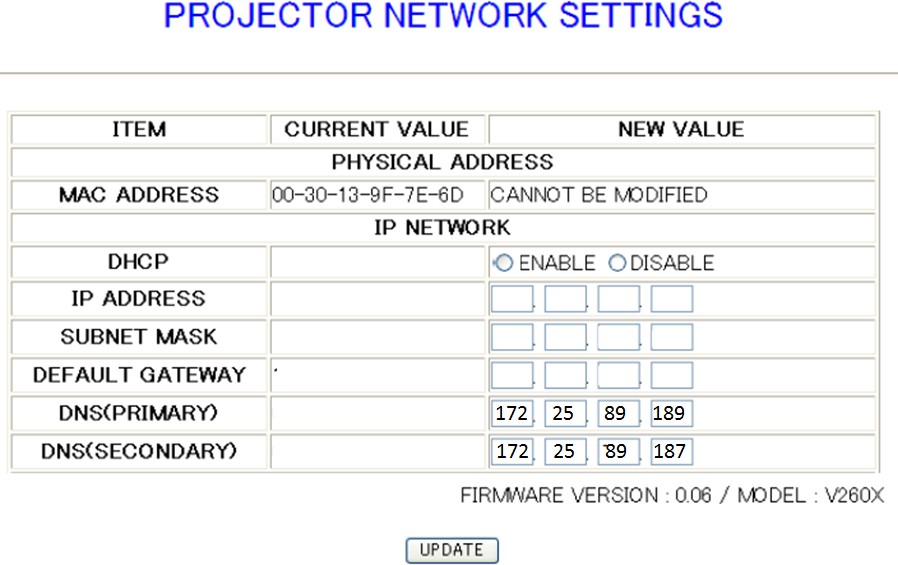 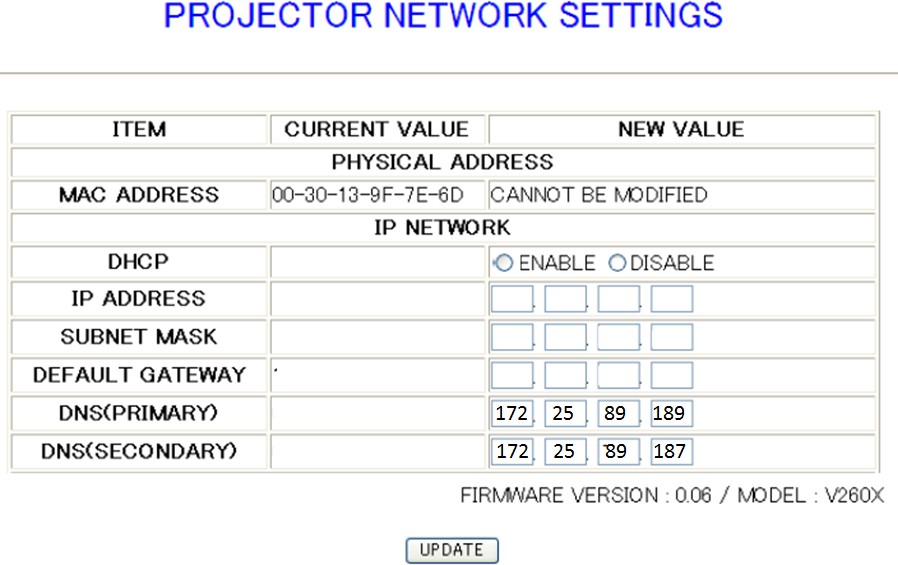 Installation d’un éclairage de scène dans la salle de réceptionLe palais des sports Jean Weille dispose d’une salle principale pour l’entraînement et les matchs professionnels de basket, d’une salle annexe pour l’entraînement et les matchs amateurs et de plusieurs salles de réception dont une salle VIP pouvant accueillir 500 personnes, équipée d’une sonorisation rudimentaire.Votre entreprise doit procéder à l’installation d’un éclairage de scène situé en zone 3 (voir ci-dessous).Zone d’étude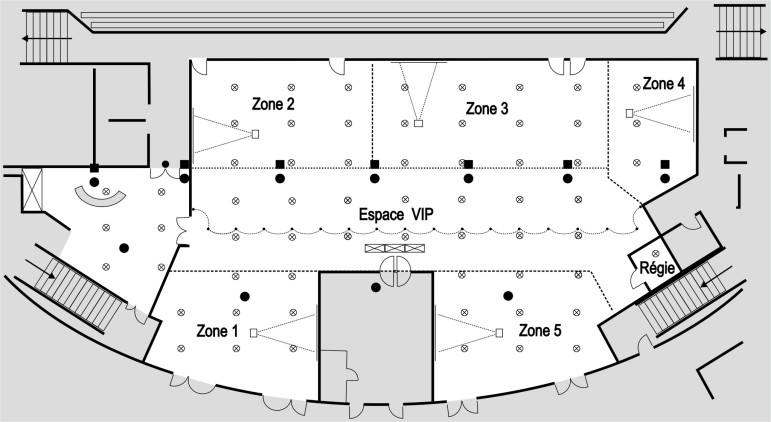 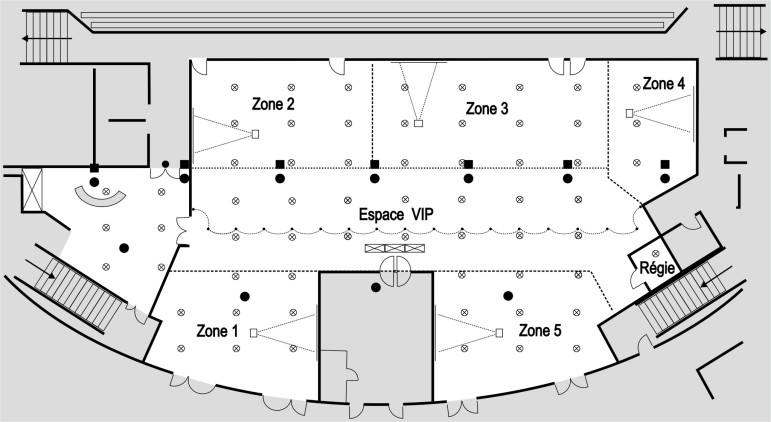 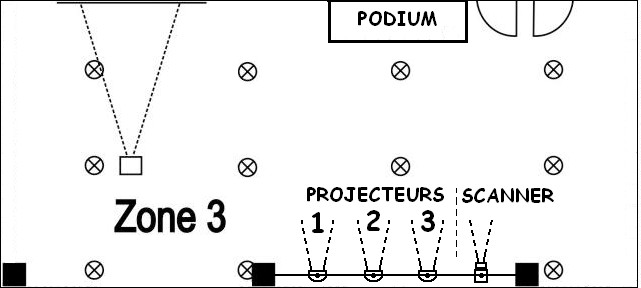 Vous devez réaliser la pose, le paramétrage et la mise en service de :trois projecteurs à LED ;un scanner ;un contrôleur DMX associé à son logiciel.Avant d’installer et de raccorder les équipements d’éclairage, vous devez :identifier des caractéristiques des projecteurs et du scanner afin de vérifier leur paramétrage ;indiquer, sur le schéma de câblage, les types de câble à installer ;vérifier la possibilité de conserver un câble déjà présent pour la liaison entre les projecteurs et le contrôleur.Identification des caractéristiques des projecteurs et du scanner afin de vérifier leur paramétrageQuestion 2.6.1Identifier la façon dont sont pilotés ces appareils, à partir des documents présents en ANNEXES N°16 et 20.Question 2.6.2Relever, dans la documentation technique fournie en ANNEXES N°18 et 19, le nombre de canaux dont sont dotés le projecteur PAR56 et le scanner Dynamo250.Afin de commander le scanner et les projecteurs et d’envoyer les bonnes commandes sur les bons canaux on leur attribue une adresse.Question 2.6.3Les projecteurs et le scanner installés sont paramétrés en mode manuel avec leur adresse de premier canal d’après les Dips switch suivants.Dips - Projecteur 1Dips - Projecteur 2Dips - Projecteur 3Dips - SCANCompléter le tableau d’adresses des canaux du scanner. Respecter l’ordre indiqué.Question 2.6.4Indiquer sur le schéma de câblage les types de câble à installer.Projecteur 1	Projecteur 2	Projecteur 3	Scanner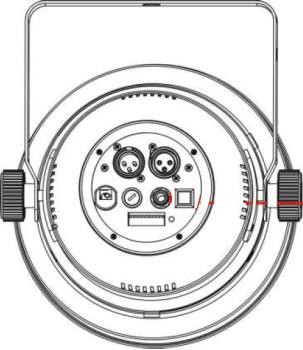 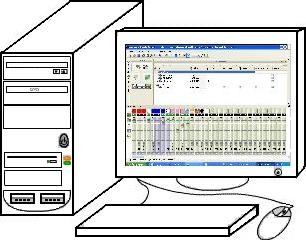 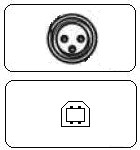 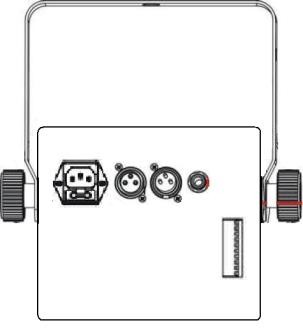 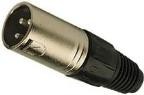 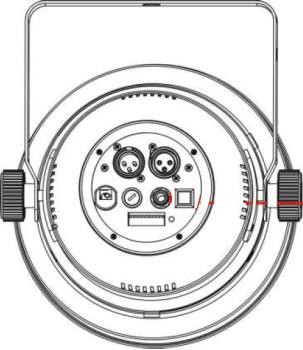 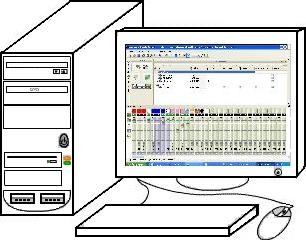 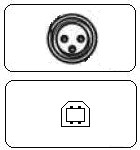 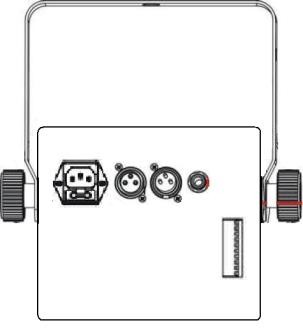 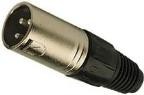 Pour relier les projecteurs entre eux, ainsi qu’au scanner, on utilise normalement des câbles de type XLR. Un câble réseau de type F/UTP, d’une longueur de 15 m, est déjà présent dans le faux plafond et pourrait permettre de relier le 1er projecteur à l’interface de commande, situé dans la régie.Vérifier  la  possibilité  de  conserver  le  câble  déjà   présent  pour	la liaison entre les projecteurs et le contrôleur.Question 2.6.5Vérifier la compatibilité des caractéristiques techniques du câble réseau par rapport à celles du bus RS485, pour valider le choix. Entourer les bonnes réponses et rayer les mauvaises, compléter les cases vides.Partie 3 : questionnement spécifique	Dans cette partie spécifique, vous serez amené(e) au travers des différentes activités propres au service après-    vente à :diagnostiquer une défaillance sur le lave-vaisselle VDS300 ;réaliser une maintenance corrective sur le lave-vaisselle G1730 ;réaliser une maintenance corrective sur un four à micro-ondes.Diagnostic de la défaillance du lave-vaisselle VDS300Le client se plaint d’un mauvais résultat de lavage sur le lave-vaisselle existant (lave-vaisselle Thomson VDS 300), et notamment de traces sur la vaisselle en fin de cycle.Question 3.1.1Vous procédez à différents contrôles : les traces sur les verres ne disparaissent qu’avec du vinaigre.Déterminer les causes de la défaillance du lave-vaisselle en identifiant, dans un premier temps, la nature probable des traces, puis, dans un second temps, les causes possibles.Question 3.1.2Après analyse, vous décidez de contrôler l’électrovanne de régénération située entre le pot à résine et la réserve de saumure.Compléter le tableau suivant par les mesures attendues aux bornes de l’électrovanne de régénération.Vous déterminez que le circuit de régénération du lave-vaisselle est hors service. Les pièces nécessaires à la réparation ne sont plus disponibles. Vous décidez, en accord avec le client, de remplacer le lave-vaisselle existant par le modèle Miele G1730.Maintenance corrective Miele G1730Après quelques semaines d’utilisation, le client se plaint que le lave-vaisselle ne lance plus de programmes et émet un « bip ».Question 3.2.1Pour analyser cette anomalie avec rapidité et précision, vous disposez d'un PC équipé du logiciel d'aide au diagnostic MDU de Miele, d’un multimètre et d'une documentation complète.Préciser les éléments nécessaires permettant la communication entre le PC et le lave-vaisselle.Question 3.2.2Indiquer, à l’aide du dossier ressources en ANNEXE N°29, le voyant sur lequel vous devez raccorder la ventouse  du kit MDU.Question 3.2.3À l’aide des «captures d’écran Logiciel MDU» disponibles en ANNEXE N°30, vous identifiez le code erreur F02 affiché dans le logiciel MDU. Ce code correspondant à un défaut de la sonde de température (CTN ou NTC) et/ou un défaut de sa connexion.Rechercher sur le schéma électrique (cf. ANNEXE N°25) et sur la vue éclatée (cf. ANNEXE N°26) les repères de la sonde CTN et compléter le tableau ci-dessous.Question 3.2.4En présence d’eau dans la cuve, il est décidé dans un premier temps de ne pas retirer la sonde CTN de son logement.Vous allez procéder à la mesure de sa résistance à l’aide d’un ohmmètre.Rechercher dans la documentation technique la valeur attendue de la résistance de la CTN à une température ambiante de 20°C et compléter le tableau ci-dessous.Vous réalisez une mesure sur la sonde de température à l’aide d’un ohmmètre afin de mettre hors de cause la filerie et le bornier.Question 3.2.5On suppose que la cause possible de l’anomalie F02 est une coupure de la sonde.Indiquer la valeur de l’affichage relevé sur l’ohmmètre. Cocher, dans le tableau suivant, la valeur de la résistance de la CTN.Question 3.2.6Après avoir remplacé la sonde de température, vous lancez un programme en laissant le kit SAV MDU connecté. Vous réalisez l’acquisition des valeurs du capteur de température pendant la 1ère phase de chauffe du programme« automatic », vous obtenez le relevé de température du bain lessiviel (cf. ANNEXE N°31).Compléter le tableau suivant d’après les relevés effectués.Maintenance corrective four à micro-ondesLe client se plaint que le four à micro-ondes ne chauffe plus les aliments. Vous devez diagnostiquer le ou les composants défaillants. Pour ce faire, vous allez procéder à l’analyse du fonctionnement :test de la partie basse tension ;test du transformateur côté haute et basse tension ;contrôle du condensateur ;contrôle du magnétron ;test de la diode haute-tension.Après un contrôle rapide de l’appareil et un essai de fonctionnement, vous décidez de déposer la carcasse, hors tension muni des EPI, afin de réaliser votre analyse de dysfonctionnement.Question 3.3.1Test de la partie basse tensionPour aller plus avant dans votre dépannage, vous réalisez un essai qui vous permet d’incriminer la basse tension ou la haute tension.Pour cela vous déconnectez les fils (Down et Up) raccordés au primaire du transformateur HT élévateur de tension pour les connecter à un voltmètre. Puis, vous remettez le micro-ondes sous tension.Noter la mesure attendue si la partie basse tension est correcte.Question 3.3.2Vous procédez à un essai. Vous en déduisez que la défaillance provient de la HT.Encadrer le circuit haute-tension.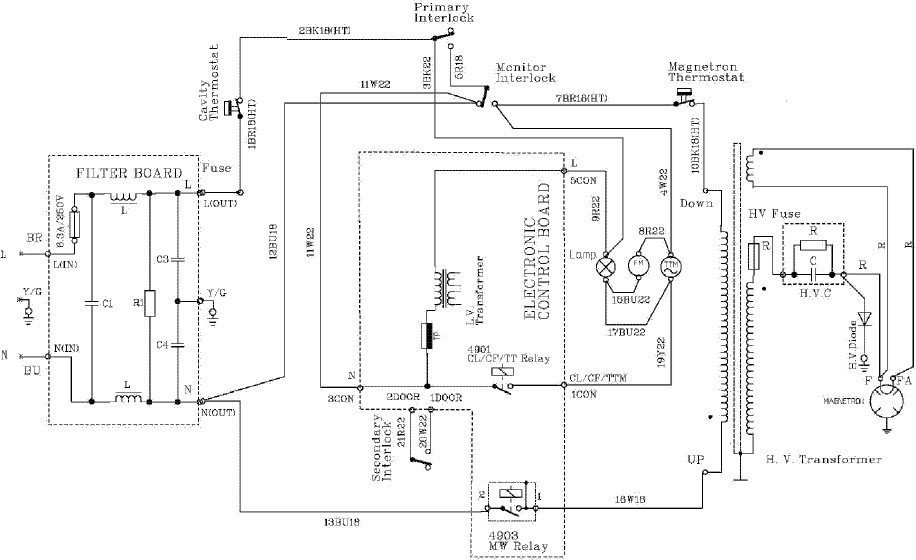 Question 3.3.3Test du transformateurPour tester le transformateur, les constructeurs préconisent d’alimenter le secondaire HT par le secteur EDF.À l’aide des essais effectués et présents dans le document « mesures effectuées sur le micro-ondes », le transformateur testé en abaisseur délivre 22 V.Vérifier si la valeur de la mesure relevée correspond à la valeur théorique attendue pour cet essai :Question 3.3.4Le technicien doit maintenant vérifier l’état de l’enroulement BT à l’ohmmètre.Question 3.3.5Question 3.3.6Contrôle du condensateur HTCaractéristiques relevées lors d’un essai hors tension (procédure donnée dans la documentation technique). La résistance mesurée après une courte période est de 9,8 M .Question 3.3.7Contrôle du magnétron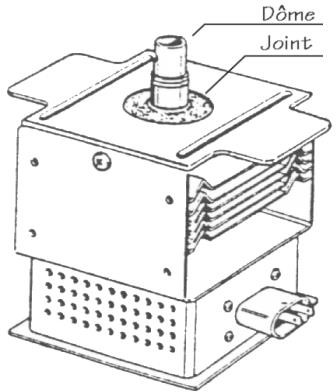 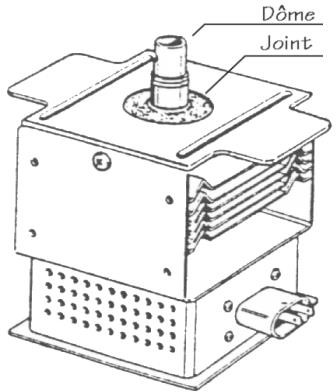 Le magnétron est un oscillateur qui permet de transformer l’énergie électrique haute tension à une fréquence de 50 Hz en énergie électromagnétique sous forme d’une onde à 2 450 MHz.La puissance de chauffe de l’enroulement de préchauffage de ce magnétron est égale à 52 W.Vérifier si la valeur de la résistance de ce filament de préchauffage correspond à la valeur théorique attendue pour cet essai donnée dans la documentation technique.Question 3.3.8Test de la diode HTVous réalisez le montage tel qu’il est décrit dans le document « mesures micro-ondes ».Lors de vos essais, vous constatez que la luminosité de la lampe est toujours forte quelle que soit la position de l’interrupteur.Compléter le tableau en cochant l’état de la diode HT.Question 3.3.9Rechercher la référence de l’élément défectueux suite aux différents tests.Question 3.3.10Vous réalisez un essai de fonctionnement afin de valider les caractéristiques fonctionnelles de l’appareil. Pour cela, vous placez un demi-litre d’eau à 18°C, la capacité massique thermique de l’eau est de 4 186 J/kg.K, dans un récipient à l’intérieur du four à micro-onde. Vous programmez 30 secondes et appuyez sur « START ». Vous mesurez de nouveau la température de l’eau et obtenez 28°C.Vérifier si la valeur de la puissance restituée par le magnétron correspond à la valeur donnée par le constructeur (700 W).DANS CE CADREAcadémie :	Session : Juin 2018Académie :	Session : Juin 2018DANS CE CADREExamen : Baccalauréat Professionnel Systèmes Électroniques Numériques	Série :Examen : Baccalauréat Professionnel Systèmes Électroniques Numériques	Série :DANS CE CADRESpécialité/option : ÉlectroDomestique	Repère de l’épreuve : E2Spécialité/option : ÉlectroDomestique	Repère de l’épreuve : E2DANS CE CADREÉpreuve/sous épreuve : Analyse d’un système ÉlectroniqueÉpreuve/sous épreuve : Analyse d’un système ÉlectroniqueDANS CE CADRENOM :NOM :DANS CE CADRE(en majuscule, suivi s’il y a lieu, du nom d’épouse)Prénoms :N° du candidat(le numéro est celui qui figure sur la convocation ou liste d’appel)DANS CE CADRENé(e) le :N° du candidat(le numéro est celui qui figure sur la convocation ou liste d’appel)DANS CE CADREN° du candidat(le numéro est celui qui figure sur la convocation ou liste d’appel)NE RIEN ÉCRIREAppréciation du correcteurNote :Appréciation du correcteurNote :Baccalauréat Professionnel Systèmes Électroniques NumériquesP1806-SEN TSession Juin 2018Dossier SujetÉPREUVE E2Durée : 4HCoefficient : 5Page S 1 / 24Baccalauréat Professionnel Systèmes Électroniques NumériquesSUJETSession 2018Épreuve E2Page S2/ 24un four à micro-ondes :WhirlpoolMWD307une table de cuisson fonte :Fagor2FI-4EXun lave-vaisselle :ThomsonVDS 300AppareilTension d’alimentation(V, Hz)Protection calibre etdésignationSection des conducteursCircuit spécifiqueCircuit spécifiqueConforme à la NFC15-100Conforme à la NFC15-100AppareilTension d’alimentation(V, Hz)Protection calibre etdésignationSection des conducteursouinonouinonMicro-ondes Whirlpool MWD307Table de cuissonFAGOR 2FI- 4EXLave-vaisselle Thomson VDS 30020 A2,5 mm²XXDésignations des tables de cuissonDimensions d’encastrement (largeur et longueur en mm)Remplacement possible sans modification du plan de travailRemplacement possible sans modification du plan de travailDésignations des tables de cuissonDimensions d’encastrement (largeur et longueur en mm)OuiNonActuelle : fonte FagorÀ installer : induction WhirlpoolBaccalauréat Professionnel Systèmes Électroniques NumériquesSUJETSession 2018Épreuve E2Page S3/ 24FormulesTable de cuisson Type FonteTable de cuisson Type InductionEntourer la table la plus performanteTemps de chauffe mesurés10 min5 min 10 sFonte / inductionTemps de chauffe mesurés exprimés en secondest =t =Fonte / inductionÉnergie nécessaire àla l’élévation de température de l’eauWu = 8 372 x(température finale - température initiale).Wu =	JoulesWu =	JoulesPuissance utile pour chauffer l’eauPu = Wu / tPuissance absorbéePa mesurée à l’aide d’un WattmètrePa = 2 400 WPa = 2 460 WRendement des tables de cuissonRendement en %Fonte / inductionDisjoncteurB1VB2VBRBEBS□□□□□Baccalauréat Professionnel Systèmes Électroniques NumériquesSUJETSession 2018Épreuve E2Page S4/ 24LiaisonTypeLiaisonTypeL1Liaison HertzienneL5Câble Ethernet U/UTPL2Câble coaxialL6Câble téléphoniqueL3Câble HDMIL7Câble coaxialL4Câble HDMIL8Câble coaxialL9Câble optique audioType de câbleConnecteurCoaxial 50 RCACoaxial 75 FICHE F4 paires torsadéesHDMIFibre optiqueFiche 9,52 mmFonctionRaccordementsTypeRôleBAES Sati évolutif0625 25BAES Sati évolutif0625 65Flux lumineuxAutonomieBAES Sati évolutif 0625 25BAES Sati évolutif 0625 65LocalSurface en m²Nombre de blocsd’ambianceFlux lumineux par local des blocsd’ambiance en lmFlux lumineux desurface au sol en lm/m²Correspond auflux minimal (oui ou non)Salle de commission 1Salle de commission 2Salle de commission 3Nombre minimal de BAES d’ambiance pour un localSalle de commission N°1Non-conforme □Conforme □Salle de commission N°2Non-conforme □Conforme □Salle de commission N°3Non-conforme □Conforme □Baccalauréat Professionnel Systèmes Électroniques NumériquesSUJETSession 2018Épreuve E2Page S9/ 24Liaison RS232Longueur maximale de la liaisonNombre maximal de PC connectables au panneauNouvelle installation	Ancienne installationDescriptions des liaisonsPC2	PC3	Hôtessesd’accueil	L1 : programmation des messages à afficherL1	L2	L2 : informations visuelles et pré-visualisation des messagesCommutateur	PC del’accueil	L3 : données du message à diffuserL5L3	L4 : informations représentatives du message à diffuser converties en EthernetPanneau	L5, L7 : d’affichageL6 :L4PublicCaractéristiques de la liaison sériePanneauConvertisseurCompatibles OUI	NONVitesse de transmission9 600 baudsTaille des données8 bitsNombre de bit(s) de stop1 bitPariténonAdresse du VLAN VIPFonctionLieuMatérielVLANAdresse logique /masqueCIDRPort ducommutateur VIPSalle VIPV1 : vidéoprojecteurVLAN 50 : VIPPort n°10Salle VIPV3 : vidéoprojecteurVLAN 50 : VIPSalle VIPV4 : vidéoprojecteurVLAN 50 : VIPSalle VIPVLAN 50 : VIP172.25.50.6 /24Salle VIPVLAN 50 : VIP172.25.50.10/24Type d’applicationAdresse URLProjecteur PAR56Scanner Dynamo250AppareilPremier canalDernier canalProjecteur 10104ScannerCaractéristiquesContraintes de l’installationCâble	F/UTP catégorie 5Ce	câble	est-il compatible ?BlindageOuioui/nonoui/nonPaires torsadéesOuioui/nonoui/nonDébit250 kbit/soui/nonImpédance caractéristiqueEntre 90 et 120 oui/nonBaccalauréat Professionnel Systèmes Électroniques NumériquesSUJETSession 2018Épreuve E2Page S16/ 24Nature probable des tracesNature probable des tracesCauses liées à une mauvaise utilisationCauses liées à un dysfonctionnementÉlémentType du contrôleValeurs attenduesValeurs mesuréesDéterminer les éléments défaillantsÉlectrovanne de régénérationMachine sous tension0 VÉlectrovanne de régénérationMachine hors tension3 500 ΩDésignation de la sonde de température (CTN ou NTC) à partir de l’implantation du lave-vaisselleDésignation du connecteur de la sonde à partir du schéma électriqueUne référence possible de la sonde à partir des éléments de la vue éclatée /désignation G1730Température du bain lessiviel présent dans le bac collecteur d’eauValeur de R30 en kΩ20°C0 Ω□15 kΩ□Infini Ω□QuestionsOuiNonIndiquer si le lave-vaisselle chauffe.Justifier votre réponse :Justifier votre réponse :Justifier votre réponse :Relever les tensions U1 et U2 à partir du document test du transformateur.U1 =U2 =U1 =U2 =Déduire le rapport de transformateur m.m =m =Exprimer U1 en fonction du rapport de transformation et de U2.U1 =U1 =Calcul de la valeur théorique de U1U1 =U1 =La valeur mesurée de U1 (22 V) est-elle correcte ?Cocher la case correspondanteCocher la case correspondanteLa valeur mesurée de U1 (22 V) est-elle correcte ? OUI NONDéduire l’état du fonctionnement des enroulements primaire et secondaire HT.Cocher la case correspondanteCocher la case correspondanteDéduire l’état du fonctionnement des enroulements primaire et secondaire HT. Correct DéfectueuxEnroulement secondaire BTEnroulement secondaire BTRelever la valeur de la résistance de l’enroulement secondaire BT à partir du document Mesures effectuées sur le micro-ondes.Déduire de la mesure l’état du fonctionnement de l’enroulement secondaire BT.Cocher la case correspondanteCocher la case correspondanteDéduire de la mesure l’état du fonctionnement de l’enroulement secondaire BT. Correct DéfectueuxDéduire, à partir des questions précédentes, l’état du fonctionnement du transformateurCocher la case correspondanteCocher la case correspondanteDéduire, à partir des questions précédentes, l’état du fonctionnement du transformateur Correct DéfectueuxBaccalauréat Professionnel Systèmes Électroniques NumériquesSUJETSession 2018Épreuve E2Page S22/ 24Indiquer la raison pour laquelle la valeur mesurée de la résistance se stabilise au terme d’une courte période.Préciser si la valeur est conforme aux préconisations du constructeur.Cocher la case correspondanteCocher la case correspondantePréciser si la valeur est conforme aux préconisations du constructeur. OUI NONCalculer la valeur de la résistance sachant que le filament est alimenté sous 3,2 V.R = (U²/P) =Indiquer si cette valeur est conforme aux préconisations du constructeur.Justifier votre réponse.La diode est en court-circuitLa diode est en court-circuitLa diode est coupéeLa diode est coupéeLa diode est hors serviceLa diode est hors serviceOui □Non □Oui □Non □Oui □Non □Nom du composant :Référence :Calculer la puissance restituée par le magnétron. P = [m . c ( temp finale – temp initiale)] / tP =P =Préciser si la valeur calculée est correcte.Cocher la case correspondanteCocher la case correspondantePréciser si la valeur calculée est correcte. OUI NON